ESCOLA _________________________________DATA:_____/_____/_____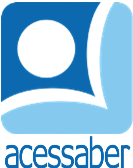 PROF:_______________________________________TURMA:___________NOME:________________________________________________________SEQUÊNCIA NUMÉRICAComplete a tabela, formando o maior e o menor número natural, utilizando os seguintes algarismos: Utilizando como base o número 467 responda:Qual número vem antes desse?R: __________________________________________________________________Qual será o número seguinte?R: __________________________________________________________________Quanto dá a soma destes três algarismos?R: __________________________________________________________________Qual é o maior número natural possível, utilizando estes três algarismos?R: __________________________________________________________________Complete a tabela abaixo:Escreva os números entre 20 e 50:R: ______________________________________________________________________________________________________________________________________Complete a sequência abaixo:124 - 128 - ____ - 136 - 140 - ____ - ____ - 152 ALGARISMOSMAIOR NÚMEROMENOR NÚMERO1,4,7,51,7,3,9,22,3,9,4,17,2,4,1,3ANTECESSORNÚMEROSUCESSOR468167149680682793420